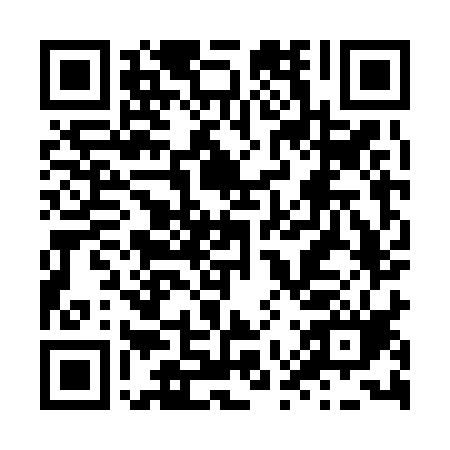 Prayer times for Hwasun County, South KoreaWed 1 May 2024 - Fri 31 May 2024High Latitude Method: NonePrayer Calculation Method: Muslim World LeagueAsar Calculation Method: ShafiPrayer times provided by https://www.salahtimes.comDateDayFajrSunriseDhuhrAsrMaghribIsha1Wed4:075:4112:294:137:188:462Thu4:065:4012:294:137:188:473Fri4:045:3912:294:137:198:484Sat4:035:3812:294:147:208:495Sun4:025:3712:294:147:218:506Mon4:005:3612:294:147:228:527Tue3:595:3512:294:147:238:538Wed3:585:3412:294:147:238:549Thu3:575:3312:294:147:248:5510Fri3:555:3212:284:147:258:5611Sat3:545:3212:284:147:268:5712Sun3:535:3112:284:147:278:5813Mon3:525:3012:284:147:278:5914Tue3:515:2912:284:157:289:0115Wed3:505:2812:284:157:299:0216Thu3:485:2812:284:157:309:0317Fri3:475:2712:284:157:309:0418Sat3:465:2612:294:157:319:0519Sun3:455:2612:294:157:329:0620Mon3:445:2512:294:157:339:0721Tue3:435:2412:294:167:339:0822Wed3:425:2412:294:167:349:0923Thu3:415:2312:294:167:359:1024Fri3:415:2312:294:167:369:1125Sat3:405:2212:294:167:369:1226Sun3:395:2212:294:167:379:1327Mon3:385:2112:294:167:389:1428Tue3:375:2112:294:177:389:1529Wed3:375:2012:304:177:399:1630Thu3:365:2012:304:177:409:1731Fri3:355:2012:304:177:409:18